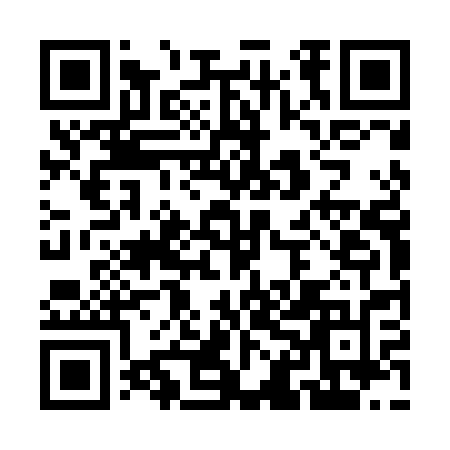 Ramadan times for Goczki, PolandMon 11 Mar 2024 - Wed 10 Apr 2024High Latitude Method: Angle Based RulePrayer Calculation Method: Muslim World LeagueAsar Calculation Method: HanafiPrayer times provided by https://www.salahtimes.comDateDayFajrSuhurSunriseDhuhrAsrIftarMaghribIsha11Mon4:144:146:0811:563:475:445:447:3112Tue4:124:126:0611:553:485:455:457:3313Wed4:094:096:0411:553:505:475:477:3514Thu4:074:076:0211:553:515:495:497:3715Fri4:044:045:5911:543:535:515:517:3916Sat4:024:025:5711:543:545:525:527:4117Sun3:593:595:5411:543:565:545:547:4318Mon3:563:565:5211:543:575:565:567:4519Tue3:543:545:5011:533:595:585:587:4720Wed3:513:515:4711:534:006:006:007:4921Thu3:483:485:4511:534:016:016:017:5122Fri3:463:465:4311:524:036:036:037:5323Sat3:433:435:4011:524:046:056:057:5524Sun3:403:405:3811:524:056:076:077:5725Mon3:373:375:3611:514:076:086:087:5926Tue3:353:355:3311:514:086:106:108:0227Wed3:323:325:3111:514:106:126:128:0428Thu3:293:295:2911:514:116:146:148:0629Fri3:263:265:2611:504:126:156:158:0830Sat3:233:235:2411:504:136:176:178:1031Sun4:204:206:2212:505:157:197:199:131Mon4:174:176:1912:495:167:217:219:152Tue4:144:146:1712:495:177:227:229:173Wed4:114:116:1512:495:197:247:249:204Thu4:084:086:1212:495:207:267:269:225Fri4:054:056:1012:485:217:287:289:246Sat4:024:026:0812:485:227:297:299:277Sun3:593:596:0512:485:247:317:319:298Mon3:563:566:0312:475:257:337:339:329Tue3:533:536:0112:475:267:347:349:3410Wed3:503:505:5812:475:277:367:369:37